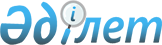 "Қостанай қаласының 2007 жылға арналған бюджеті туралы" Мәслихаттың 2006 жылғы 12 желтоқсандағы N 320 шешіміне өзгерістер мен толықтырулар енгізу туралыҚостанай облысы Қостанай қаласы Мәслихатының 2007 жылғы 15 қазандағы N 13 шешімі. Қостанай облысы Қостанай қалалық әділет басқармасында 2007 жылғы 15 қазандағы N 9-1-91 тіркелді

     «"Қазақстан Республикасындағы жергілікті мемлекеттік басқару туралы" Қазақстан Республикасы Заңының 6-бабы 1-тармағы 1)-тармақшасына сәйкес және Қостанай қаласы әкімдігінің қаулысын қарап, Қостанай қалалық Мәслихаты  ШЕШТІ: 

      1.«"Қостанай қаласының 2007 жылға арналған бюджеті туралы" Мәслихаттың 2006 жылғы 12 желтоқсандағы N 320 (мемлекеттік тіркеу нөмірі 9-1-61, 2007 жылғы 9 қаңтардағы N 2 "Қостанай" газеті, бұрын "Қостанай қаласының 2007 жылға арналған бюджеті туралы" Мәслихаттың 2006 жылғы 12 желтоқсандағы N 320 шешіміне өзгерістер мен толықтырулар енгізу туралы" Мәслихаттың 2007 жылғы 18 қаңтардағы N 329 шешімімен, мемлекеттік тіркеу нөмірі 9-1-63, 2007 жылғы 6 ақпандағы N 10 "Қостанай" газеті, "Қостанай қаласының 2007 жылға арналған бюджеті туралы" Мәслихаттың 2006 жылғы 12 желтоқсандағы N 320 шешіміне өзгерістер енгізу туралы" Мәслихаттың 2007 жылғы 9 сәуірдегі N 348 шешімімен, мемлекеттік тіркеу нөмірі 9-1-72, 2007 жылғы 15 мамырдағы N 38 "Қостанай" газеті, "Kостанай қаласының 2007 жылға арналған бюджеті туралы" Мәслихаттың 2006 жылғы 12 желтоқсандағы N 320 шешіміне өзгерістер мен толықтырулар енгізу туралы" Мәслихаттың 2007 жылғы 16 шілдедегі N 379 шешімімен, мемлекеттік тіркеу нөмірі 9-1-86, 2007 жылғы 4 қыркүйектегі N 69 "Kостанай" газеті, өзгерістер мен толықтырулар енгізілген) шешіміне өзгерістер мен толықтырулар енгізілсін: 

      Аталған шешімнің 1-тармағы жаңа редакцияда жазылсын: 

      "1. 2007 жылға арналған қалалық бюджет 1-қосымшаға сәйкес келесі көлемде бекітілсін: 

      1) Кірістер 11246774 мың теңге, оның ішінде мыналар бойынша: 

      салықтық түсімдер 7844568 мың теңге; 

      салықтық емес түсімдер 47490 мың теңге; 

      негізгі капиталды сатудан түсетін түсімдер 1568107 мың теңге; 

      трансферттер түсімдері 1786609 мың теңге. 

      2) шығыстар 12181993 мың теңге; 

      3) операциялық сальдо -935219 мың теңге; 

      4) таза бюджеттік несиелеу -5544 мың теңге, оның ішінде бюджеттік несиелерді өтеу -5544 мың теңге; 

      5) қаржы активтерімен жасалатын операциялар бойынша сальдо 1000 мың теңге; 

      6) тапшылық -930675 мың теңге; 

      7) тапшылықты қаржыландыру 930675 мың теңге". 

      Аталған шешімнің 7-тармағы жаңа редакцияда жазылсын: 

     «"7. Kостанай қаласы әкімдігінің 2007 жылға арналған резерві 2000 мың теңге сомасында бекітілсін, оның ішінде:  

      шұғыл шығындарға арналған ауданның (облыстық маңызы бар қаланың) жергілікті атқарушы органның резерві 650 мың теңге көлемінде; 

      соттардың шешімдері бойынша міндеттемелерді орындауға арналған ауданның (облыстық маңызы бар қаланың) жергілікті атқарушы органының резерві 1350 мың теңге көлемінде." 

      2. Осы шешім 2007 жылғы 1 қаңтардан бастап қолданысқа енгізіледі.        Сессия төрағасы 

 

      Қалалық Мәслихат хатшысы        КЕЛІСІЛДІ: 

Мәслихаттың               

2007 жылғы 15 қазандағы   

13 шешіміне 1 қосымша     Қостанай қаласының 2007 жылға арналған бюджеті 
					© 2012. Қазақстан Республикасы Әділет министрлігінің «Қазақстан Республикасының Заңнама және құқықтық ақпарат институты» ШЖҚ РМК
				Санаты  

  Сыныбы                      Атауы 

      Ішкі сыныбы Санаты  

  Сыныбы                      Атауы 

      Ішкі сыныбы Санаты  

  Сыныбы                      Атауы 

      Ішкі сыныбы Санаты  

  Сыныбы                      Атауы 

      Ішкі сыныбы Сома,  

мың  

теңге  1 2 3 4 5 I.  Кірістер  11246774 1 00 0 Салықтық түсімдер  7844568 1 01 0 Табыс салығы  2713693 1 01 2 Жеке табыс салығы  2713693 1 03 0 Әлеуметтік салық  4130871 1 03 1 Әлеуметтік салық 4130871 1 04 0 Меншікке салынатын салықтар  701969 1 04 1 Мүлікке салынатын салықтар 439386 1 04 3 Жер салығы 120562 1 04 4 Көлік құралдарына салынатын салық  142021 1 05 0 Тауарларға, жұмыстарға және қызмет көрсетуге салынатын ішкі салықтар  230794 1 05 2 Акциздер  75956 1 05 3 Табиғи және басқа ресурстарды пайдаланғаны үшін  түсетін түсімдер 48581 1 05 4 Кәсіпкерлік және кәсіби қызметті жүргізгені үшін алынатын алымдар  106257 1 08 0 Заңдық мәнді іс-әрекеттерді жасағаны және (немесе) құжаттар бергені үшін оған уәкілеттігі бар мемлекеттік органдар немесе лауазымды адамдар алатын міндетті төлемдер 67241 1 08 1 Мемлекеттік баж 67241 2 00 0 Салықтық емес түсімдер 47490 2 01 0 Мемлекеттік меншіктен түсетін кірістер  32916 2 01 1 Мемлекеттік кәсіпорындардың таза кірісі бөлігіндегі түсімдер 1177 2 01 5 Мемлекет меншігіндегі мүлікті жалға беруден түсетін кірістер 31573 2 01 7 Мемлекеттік бюджеттен берілген несиелер бойынша сыйақылар (мүдделер) 166 2 03 0 Мемлекеттік бюджеттен қаржыландырылатын мемлекеттік мекемелер ұйымдастыратын мемлекеттік сатып алуды өткізуден түсетін ақша түсімдері 110 2 03 1 Мемлекеттік бюджеттен қаржыландырылатын мемлекеттік мекемелер ұйымдастыратын мемлекеттік сатып алуды өткізуден түсетін ақша түсімдері 110 2 04 0 Мемлекеттік бюджеттен қаржыландырылатын, сондай-ақ Қазақстан Республикасы Ұлттық Банкінің бюджетінен (шығыстар сметасынан) ұсталатын және қаржыландырылатын мемлекеттік мекемелер салатын айыппұлдар, өсімпұлдар, санкциялар, өндіріп алулар 7418 2 04 1 Мемлекеттік бюджеттен қаржыландырылатын, сондай-ақ Қазақстан Республикасы Ұлттық Банкінің бюджетінен (шығыстар сметасынан) ұсталатын және қаржыландырылатын мемлекеттік мекемелер салатын айыппұлдар, өсімпұлдар, санкциялар, өндіріп алулар 7418 2 06 0 Басқа да салықтық емес түсімдер 7046 2 06 1 Басқа да салықтық емес түсімдер 7046 3 00 0 Негізгі капиталды сатудан түсетін түсімдер 1568107 3 01 0 Мемлекеттік мекемелерге бекітілген мемлекеттік мүлікті сату 1044192 3 01 1 Мемлекеттік мекемелерге бекітілген мемлекеттік мүлікті сату 1044192 3 03 0 Жерді және материалдық емес активтерді сату 523915 3 03 1 Жерді сату  517915 3 03 2 Материалдық емес активтерді сату 6000 4 00 0 Трансферттер түсімдері 1786609 4 02 0 Жоғары тұрған мемлекеттік басқару органдарынан трансферттер 1786609 4 02 2 Облыстық бюджеттен трансферттер 1786609 Фунционалдық топ                       Атауы 

   Кіші функция  

       Бюджеттік бағдарламалардың әкімшісі   

           Бағдарлама 

               Кіші бағдарлама                    Фунционалдық топ                       Атауы 

   Кіші функция  

       Бюджеттік бағдарламалардың әкімшісі   

           Бағдарлама 

               Кіші бағдарлама                    Фунционалдық топ                       Атауы 

   Кіші функция  

       Бюджеттік бағдарламалардың әкімшісі   

           Бағдарлама 

               Кіші бағдарлама                    Фунционалдық топ                       Атауы 

   Кіші функция  

       Бюджеттік бағдарламалардың әкімшісі   

           Бағдарлама 

               Кіші бағдарлама                    Фунционалдық топ                       Атауы 

   Кіші функция  

       Бюджеттік бағдарламалардың әкімшісі   

           Бағдарлама 

               Кіші бағдарлама                    Фунционалдық топ                       Атауы 

   Кіші функция  

       Бюджеттік бағдарламалардың әкімшісі   

           Бағдарлама 

               Кіші бағдарлама                    Сома,  

мың   

теңге  II.  Шығыстар 12181993 0 1 Жалпы сипаттағы мемлекеттік қызметтер көрсету 187368 1 Мемлекеттік басқарудың жалпы функцияларын орындайтын өкілді, атқарушы және басқа органдар 128459 112 Аудан (облыстық маңызы бар қала) мәслихатының аппараты 10641 001 Аудан (облыстық маңызы бар қала) мәслихатының қызметін қамтамасыз ету 10641 122 Аудан (облыстық маңызы бар қала) әкімінің аппараты 117818 001 Аудан (облыстық маңызы бар қала)  

әкімінің қызметін қамтамасыз ету 117818 2 Қаржылық қызмет 48278 452 Ауданның (облыстық маңызы бар қаланың) қаржы бөлімі 48278 001 Қаржы бөлімінің қызметін қамтамасыз ету 20495 003 Салық салу мақсатында мүлікті бағалауды жүргізу 10000 004 Біржолғы талондар беру жөніндегі жұмысты ұйымдастыру және біржолғы талондар сатудан сомалар жинаудың  толықтылығын қамтамасыз ету 17147 011 Коммуналдық меншікке түскен мүлікті есепке алу, сақтау, бағалау және сату  636 5 Жоспарлау және статистикалық қызмет  10631 453 Ауданның (облыстық маңызы бар  

қаланың) экономика және бюджеттік жоспарлау бөлімі  10631 001 Экономика және бюджеттік жоспарлау бөлімінің қызметін қамтамасыз ету 10631 0 2 Қорғаныс 12215 1 Әскери мұқтаждар  7929 122 Аудан (облыстық маңызы бар қала)  

әкімінің аппараты 7929 005 Жалпыға бірдей әскери міндетті атқару аясындағы іс-шаралар 7929 2 Төтенше жағдайлар жөніндегі жұмыстарды  

ұйымдастыру 4286 122 Аудан (облыстық маңызы бар қала)  

әкімінің аппараты 4286 006 Аудан (облыстық маңызы бар қала) ауқымындағы төтенше жағдайларды алдын алу және оларды жою 4286 0 3 Қоғамдық тәртіп, қауіпсіздік, құқық, сот, қылмыстық-атқару қызметі 19075 1 Құқық қорғау қызметі 19075 458 Ауданның (облыстық маңызы бар  

қаланың) тұрғын үй-коммуналдық  

шаруашылығы, жолаушылар көлігі және автомобиль жолдары бөлімі 19075 021 Елді мекендерде жол қозғалысын реттеу жөніндегі жабдықтарды және құралдарды пайдалану 19075 0 4 Білім беру 2630410 1 Мектепке дейінгі тәрбие және оқыту 399687 464 Ауданның (облыстық маңызы бар  

қаланың) білім беру бөлімі 399687 009 Мектепке дейінгі тәрбиелеу және оқыту  

ұйымдарының қызметін қамтамасыз ету 399687 2 Жалпы бастауыш, жалпы негізгі, жалпы орта білім беру 2138278 464 Ауданның (облыстық маңызы бар  

қаланың) білім беру бөлімі 2138278 003 Жалпы білім беру 1877751 005 Ауданның (облыстық маңызы бар қаланың) мемлекеттік білім беру ұйымдары үшін оқулықтар, оқу-әдістемелік кешендерді  сатып алу және жеткізу 29254 006 Балалар мен жасөспірімдер үшін қосымша білім беру 201466 007 Аудандық (қалалық) ауқымындағы мектеп олимпиадаларын және мектептен тыс іс-шараларын өткізу 2742 010 Білім беру саласындағы мемлекеттік жүйенің жаңа технологияларын енгізу 27065 9 Білім беру саласында басқа қызметтер 92445 464 Ауданның (облыстық маңызы бар қаланың) білім беру бөлімі 27105 001 Білім беру бөлімінің қызметін қамтамасыз ету 12758 116 Электрондық үкімет шеңберінде адами капиталды дамыту 14687 467 Ауданның (облыстық маңызы бар  

қаланың) құрылыс бөлімі 65000 002 Білім беру объектілерін дамыту 65000 0 6 Әлеуметтік көмек және әлеуметтік қамсыздандыру 319261 2 Әлеуметтік көмек 243382 451 Ауданның (облыстық маңызы бар  

қаланың) жұмыспен қамту және  

әлеуметтік бағдарламалар бөлімі 243382 002 Еңбекпен қамту бағдарламасы 31971 005 Мемлекеттік атаулы әлеуметтік көмек 20162 006 Тұрғын үй көмегі 76678 007 Жергілікті өкілетті органдардың  

шешімдері бойынша мұқтаж азаматтардың  

жекелеген топтарына әлеуметтік көмек 42831 014 Мұқтаж азаматтарға үйде әлеуметтік көмек көрсету 22670 016 18 жасқа дейінгі балаларға мемлекеттік жәрдемақы 24514 017 Мүгедектерді оңалту жеке бағдарламасына сәйкес, мұқтаж мүгедектерді міндетті гигиеналық құралдармен қамтамасыз ету, және ымдау тілі мамандарының, жеке көмекшілердің қызмет көрсетуі 17556 9 Әлеуметтік көмек және әлеуметтік  

қамтамасыз ету салаларындағы басқа да қызметтер 75879 451 Ауданның (облыстық маңызы бар  

қаланың) жұмыспен қамту және  

әлеуметтік бағдарламалар бөлімі  75879 001 Жұмыспен қамту және әлеуметтік бағдарламалар бөлімінің қызметін  

қамтамасыз ету  46215 011 Жәрдемақылар мен басқа да әлеуметтік төлемдерді есептеу, төлеу, және жеткізу жөніндегі қызмет көрсетулерге төлем жүргізу 565 013 Белгіленген тұрғылықты жері жоқ тұлғаларды әлеуметтік бейімдеу 29099 0 7 Тұрғын үй-коммуналдық шаруашылық 3512475 1 Тұрғын үй шаруашылығы 2506082 458 Ауданның (облыстық маңызы бар  

қаланың) тұрғын үй-коммуналдық  

шаруашылығы, жолаушылар көлігі және автомобиль жолдары бөлімі 9172 003 Мемлекеттік тұрғын үй қорының сақтаулуын ұйымдастыру 4000 004 Азаматтардың жекел е ген топтарын тұрғын үймен қамтамасыз ету 5172 467 Ауданның (облыстық маңызы бар қаланың) құрылыс бөлімі 2496910 003 Тұрғын ұй салу 1349575 004 Инженерлік-коммуникациялық инфрақұрылымды дамыту және жайластыру 1147335 2 Коммуналдық шаруашылық 355054 458 Ауданның (облыстық маңызы бар  

қаланың) тұрғын-үй коммуналдық  

шаруашылығы, жолаушылар көлігі және автомобиль жолдары бөлімі 224255 012 Сумен жабдықтау және суды бұру жүйесінің  

қызмет етуі 109255 026 Ауданның (облыстық маңызы бар қаланың) коммуналдық меншігіндегі жылу жүйелерін қолдануды ұйымдастыру 115000 467 Ауданның (облыстық маңызы бар қаланың) құрылыс бөлімі 130799 005 Коммуналдық шаруашылық объектілерін дамыту  130799 3 Елді мекендерді көркейту 651339 458 Ауданның (облыстық маңызы бар  

қаланың) қала құрылысы және құрылыс бөлімі 651339 015 Елді мекендердегі көшелерді жарықтандыру 69482 016 Елді мекендердің санитариясын қамтамасыз ету 240281 017 Жерлеу орындарын күтіп ұстау және туысы жоқтарды жерлеу 15492 018 Елді мекендерді көркейту және көгалдандыру 326084 0 8 Мәдениет, спорт, туризм және ақпараттық кеңістік 289549 1 Мәдениет саласындағы қызмет 92363 455 Ауданның (облыстық маңызы бар қаланың) мәдениет және тілдерді дамыту бөлімі 92363 003 Мәдени - демалыс жұмысын  қолдау 92363 2 Спорт 76212 465 Ауданның (облыстық маңызы бар қаланың) денешынықтыру және спорт бөлімі 76112 005 Бұқаралық спорт және спорттың ұлттық  

түрлерін дамыту 49370 006 Аудандық (облыстық маңызы бар қалалық) деңгейде спорттық жарыстар өткізу  4418 007 Облыстық спорт жарыстарына әр түрлі спорт түрлері бойынша аудан (облыстық  

маңызы бар қала) құрама командаларының  

мүшелерін дайындау және олардың қатысуы 22424 3 Ақпараттық кеңістік 106396 455 Ауданның (облыстық маңызы бар  

қаланың) мәдениет және тілдерді дамыту бөлімі 85696 006 Аудандық (қалалық) кітапханалардың жұмыс істеуі 83866 007 Мемлекеттік тілді және Қазақстан халықтарының басқа да тілдерін дамыту 1830 456 Ауданның (облыстық маңызы бар қаланың) ішкі саясат бөлімі 20700 002 Бұқаралық ақпарат құралдары арқылы мемлекеттік ақпарат саясатын жүргізу 20700 9 Мәдениет, спорт, туризм және ақпараттық кеңістікті ұйымдастыру жөніндегі басқа да қызметтер 14578 455 Ауданның (облыстық маңызы бар  

қаланың) мәдениет және тілдерді дамыту бөлімі 5903 001 Мәдениет және тілдерді дамыту бөлімінің қызметін қамтамасыз ету 5903 456 Ауданның (облыстық маңызы бар қаланың) ішкі саясат бөлімі 4659 001 Ішкі саясат бөлімінің қызметін  

қамтамасыз ету 4659 465 Ауданның (облыстық маңызы бар  

қаланың) денешынықтыру және спорт бөлімі 4016 001 Денешынықтыру және спорт бөлімінің  

қызметін қамтамасыз ету 4016 1 0 Ауыл, су, орман, балық шаруашылығы, ерекше қорғалатын табиғи аумақтар,қоршаған ортаны және жануарлар дүниесін қорғау, жер қатынастары 27392 1 Ауыл шаруашылығы 5185 462 Ауданның (облыстық маңызы бар қаланың) ауыл шаруашылығы  бөлімі 5185 001 Ауыл шаруашылығы  

бөлімінің қызметін қамтамасыз ету 5185 6 Жер қатынастары  22207 463 Ауданның (облыстық маңызы бар қаланың) жер қатынастары бөлімі 22207 001 Жер қатынастары бөлімінің қызметін қамтамасыз ету 9707 003 Елді мекендердің жер-шаруашылықтарыны орналастыру 12500 11   Өнеркәсіп, сәулет, қала құрылысы және құрылыс қызметі 107203 2 Сәулет, қала құрылысы және құрылыс  

қызметі 107203 467 Ауданның (облыстық маңызы бар қаланың) құрылыс бөлімі 12926 001 Құрылыс бөлімінің қызметін қамтамасыз ету 12926 468 Ауданның (облыстық маңызы бар  

қаланың) сәулет және қала құрылысы бөлімі 94277 001 Сәулет және қала құрылысы бөлімінің  

қызметін қамтамасыз ету  17277 003 Елді мекендер құрылысының бас жоспарын әзірлеу 77000 12 Көлік және коммуникациялар 1054217 1 Автомобиль көлігі 1054217 458 Ауданның (облыстық маңызы бар  

қаланың) тұрғын-үй коммуналдық  

шаруашылығы, жолаушылар көлігі және автомобиль жолдары бөлімі 1054217 022 Көлік инфрақұрылымын дамыту 38923 023 Автомобиль жолдарының жұмыс істеуін  

қамтамасыз ету 1015294 13 Басқалар 42604 3 Кәсіпкерлік қызметті қолдау және бәсекелестікті қорғау  5743 469 Ауданның (облыстық маңызы бар қаланың) кәсіпкерлік бөлімі  5743 001 Кәсіпкерлік бөлімінің қызметін  

қамтамасыз ету 3943 003 Кәсіпкерлік қызметті қолдау 1800 9 Басқалар  36861 452 Ауданның (облыстық маңызы бар қаланың) қаржы бөлімі 2000 012 Шұғыл шығындарға арналған ауданның  

(облыстық маңызы бар қаланың) жергілікті атқарушы органның резерві 650 015 Соттардың шешімдері бойынша міндеттемелерді орындауға арналған ауданның (облыстық маңызы бар қаланың) жергілікті атқарушы органының резерві 1350 453 Ауданның (облыстық маңызы бар  

қаланың) экономика және бюджеттік жоспарлау бөлімі  3500 003 Жергілікті бюджеттік инвестициялық  

жобалардың (бағдарламалардың) техникалық-экономикалық негіздемелерін әзірлеу және оларға сараптама жасау   3500 458 Ауданның (облыстық маңызы бар  

қаланың) тұрғын-үй коммуналдық  

шаруашылығы, жолаушылар көлігі және автомобиль жолдары бөлімі 31361 001 Тұрғын-үй коммуналдық шаруашылығы, жолаушылар көлігі және автомобиль жолдары бөлімінің қызметін қамтамасыз ету 31361 15 Трансферттер 3980224 1 Трансферттер 3980224 452 Ауданның (облыстық маңызы бар  

қаланың) қаржы бөлімі 3980224 006 Нысаналы трансферттерді қайтару 18748 007 Бюджеттік алулар 3961476 III. Операциялық сальдо -935219 IV. Таза бюджеттік несиелеу -5544 0 5 Бюджеттік несиелерді өтеу -5544 1 Бюджеттік несиелерді өтеу -5544 01 Мемлекеттік бюджеттен берілген бюджеттік несиелерді өтеу -5544 11 2 00 5 жылға дейін заңды тұлғаларға жергілікті бюджеттен берілген бюджеттік несиелерді өтеу -5544 V. Қаржы активтерімен жасалатын операциялар бойынша сальдо 1000 13 Басқалар 1000 9 Басқалар 1000 452 Ауданның (облыстық маңызы бар  

қаланың) қаржы бөлімі 1000 014 Заңды тұлғалардың жарғылық капиталын  

қалыптастыру  немесе ұлғайту 1000 0 6 Мемлекеттің қаржылық активтерін сатудан түсетін түсімдер 0 01 Мемлекеттің қаржылық активтерін сатудан түсетін түсімдер 0 1 Ел ішіндегі қаржылық активтерін сатудан түсетін түсімдер 0 05 Мүліктік кешен түріндегі коммуналдық  

мемлекеттік мекемелер мен мемлекеттік кәсіпорындарды және коммуналдық  

мемлекеттік кәсіпорындардың жедел басқаруындағы немесе шаруашылық  

жүргізуіндегі өзге мемлекеттік мүлікті сатудан түсетін түсімдер VI. Тапшылық (-) Профицит (+) -930675 VII.Бюджет тапшылығын қаржыландыру (профицитті пайдалану)   930675 